Funkčně stylové charakteristiky textuVideo: Dáme to! Funkčně stylové charakteristiky textu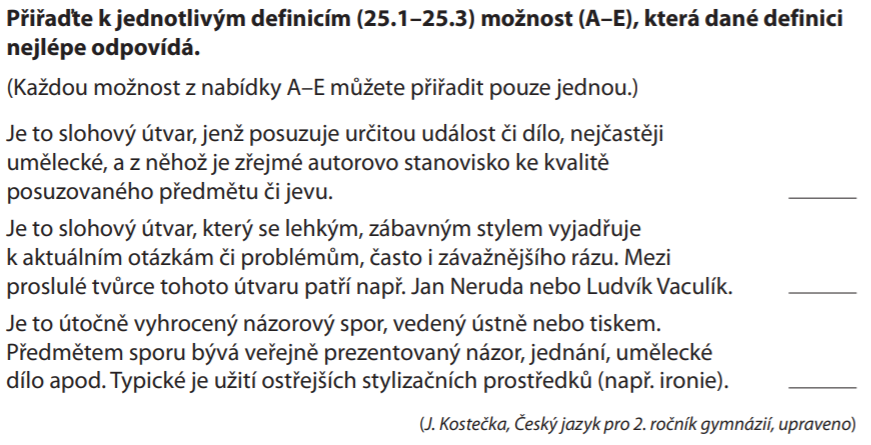 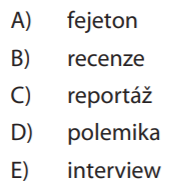 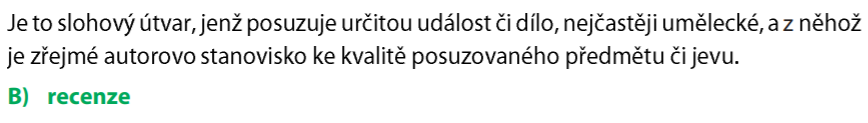 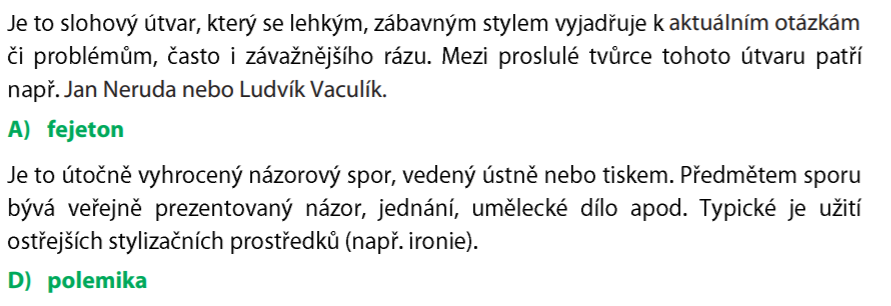 2 Výchozí text: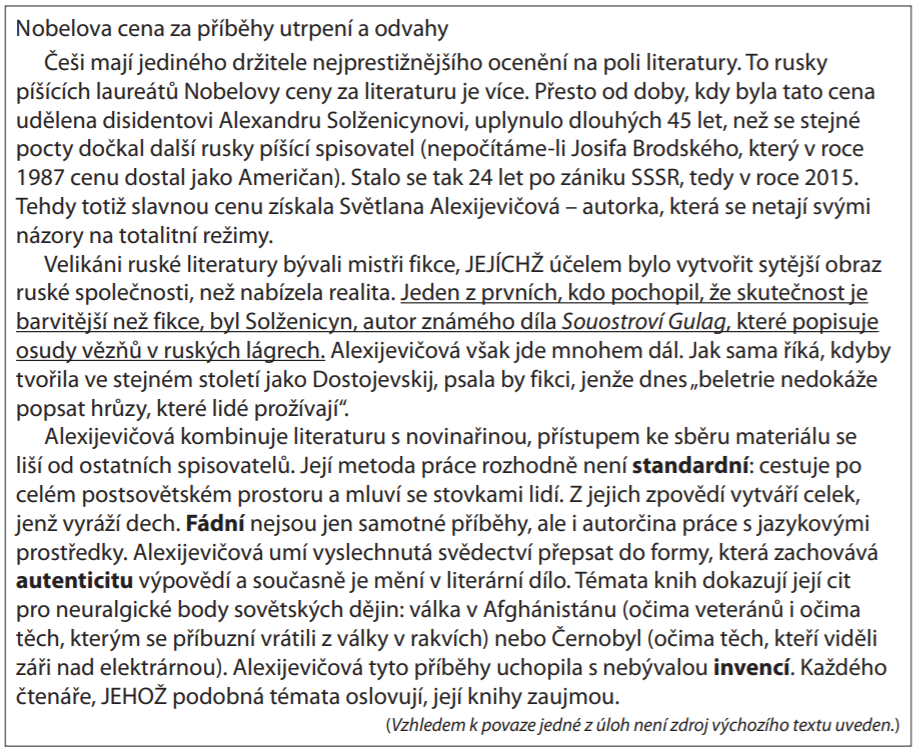 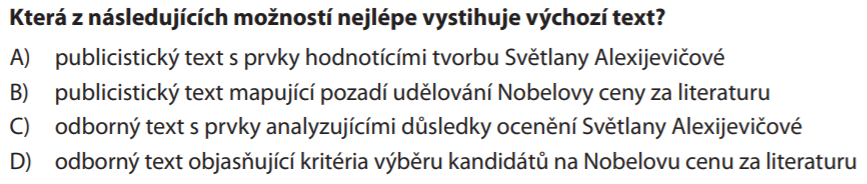 3 Výchozí texty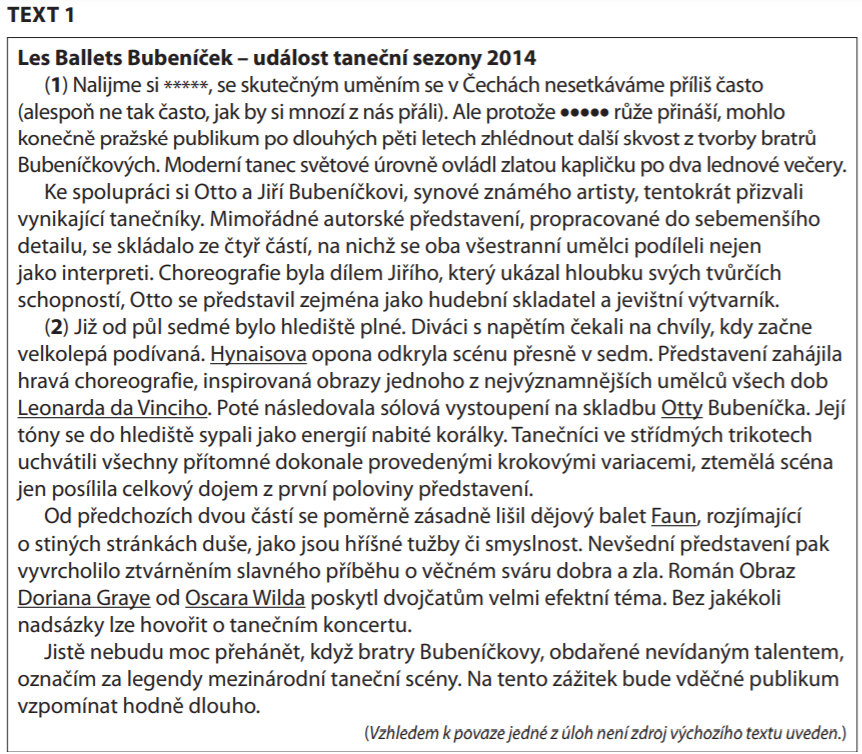 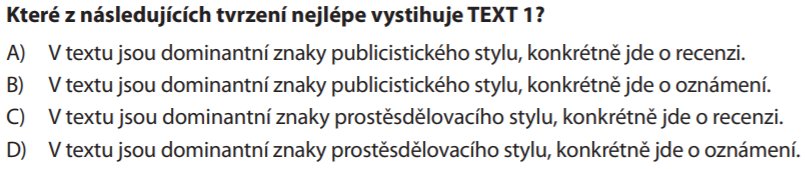 4  Výchozí text: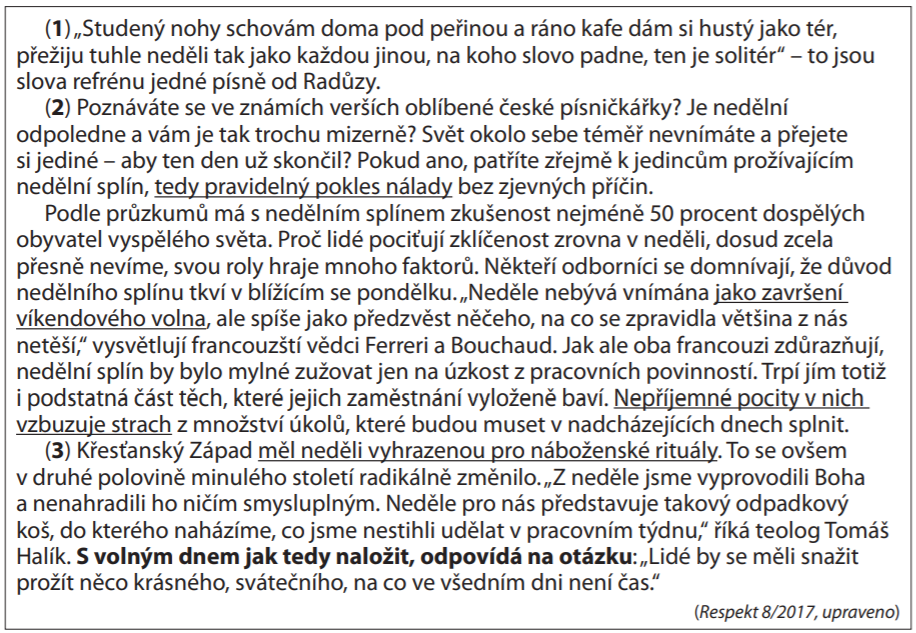 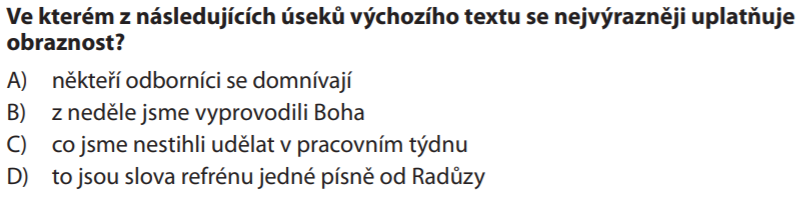 5 Výchozí text: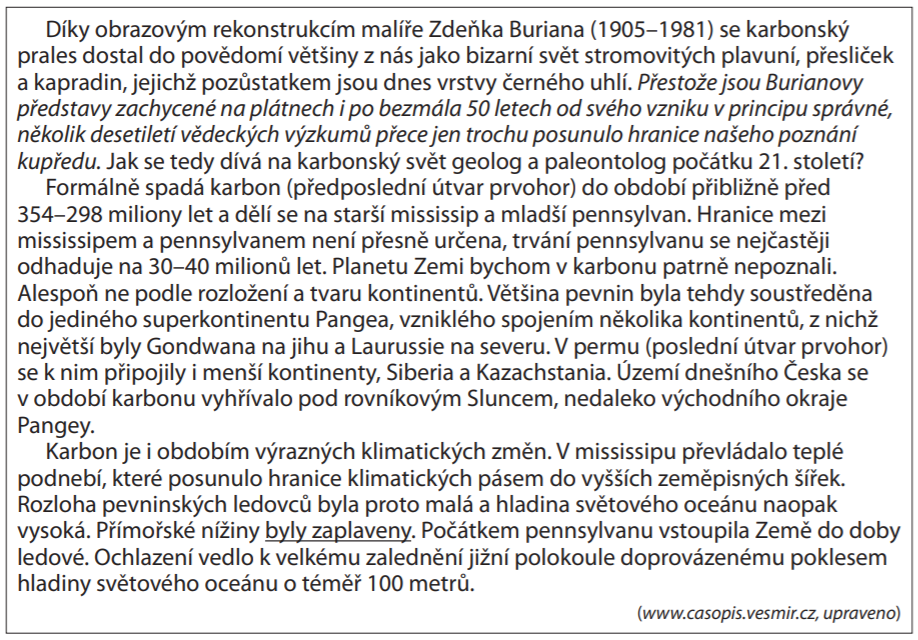 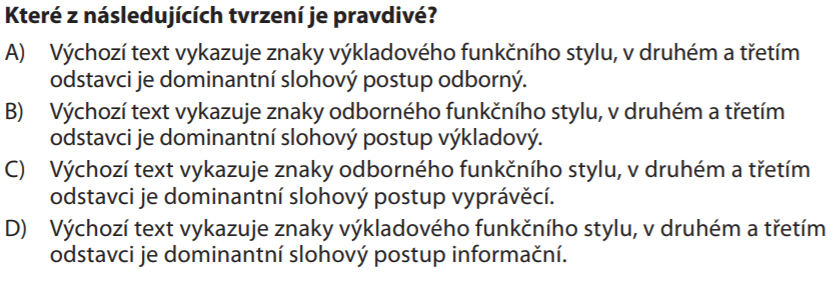 